\\\\Course Assessment Tasks may be modified as per the discretion of the course teacher based on classroom needs.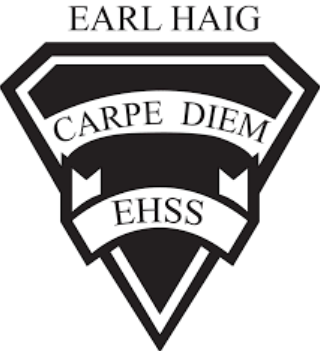 Course Outline and Evaluation SummaryCourse Code: ADP4M1                                                       Course Outline and Evaluation SummaryCourse Code: ADP4M1                                                       Title of Course: Grade 12 Drama Major416-395-3210416-395-3210Department: Drama DepartmentCourse DescriptionDrama students extend their understanding and interpretation of dramatic texts, forms characters and theatrical productionsusing a variety of elements and conventions. Students engage in increasingly effective social interactions and collaborationas they create, perform, and analyse drama. In this course, students will experience being performer, audience, technician, designer, director and critic. The student will demonstrate an understanding of the elemental areas of theatrical creation, process, production, performance, and study, and their relationship to one another in theatre production.Course EvaluationCourse evaluations incorporate one or more of the achievement categories (KICA). A brief description of each category can be found here. The final grade is calculated using the weighted percentages below.Course EvaluationCourse evaluations incorporate one or more of the achievement categories (KICA). A brief description of each category can be found here. The final grade is calculated using the weighted percentages below.Course EvaluationCourse evaluations incorporate one or more of the achievement categories (KICA). A brief description of each category can be found here. The final grade is calculated using the weighted percentages below.Course EvaluationCourse evaluations incorporate one or more of the achievement categories (KICA). A brief description of each category can be found here. The final grade is calculated using the weighted percentages below.Course EvaluationCourse evaluations incorporate one or more of the achievement categories (KICA). A brief description of each category can be found here. The final grade is calculated using the weighted percentages below.Course EvaluationCourse evaluations incorporate one or more of the achievement categories (KICA). A brief description of each category can be found here. The final grade is calculated using the weighted percentages below.Term Work:A variety of tasks where you show your learning and have marks assigned using the Achievement Categories/StrandsA variety of tasks where you show your learning and have marks assigned using the Achievement Categories/StrandsSummativeEvaluation:Marked summative tasks which assess your learning on the entire courseMarked summative tasks which assess your learning on the entire course70%%Knowledge & Understanding30%%Culminating Task70%%Thinking & Inquiry30%%Culminating Task70%%Application30%%Final Exam 70%%Communication30%%Final Exam Learning SkillsLearning skills provide Information to help students understand what skills, habits & behaviors are needed to work on to be successful. These are not connected with any numerical mark. A brief description of each skill can be found here. Responsibility, Organization, Independent Work, Collaboration, Initiative and Self-RegulationE – Excellent    G – Good    S – Satisfactory    N – Needs ImprovementRequired Materials: Any educational resource required for this course will be provided by the school. It is the student’s responsibility to come to class with these materials. School/Departmental/Classroom ExpectationsAttendance: The student is expected to attend class on time. Parents/guardians will be contacted if lates/attendance becomes an issue/hindrance. If the student knows about an absence in advance, they should contact the teacher.Plagiarism/Cheating: A mark of 0 will be assigned for any work submitted that does not belong to the student. A mark of 0 will be assigned to a student who was found to have cheated. Parents/guardians will be informed.Missed Work: If a student is absent from class, (e.g. illness, sports team) it is their responsibility to find out what they have missed and to catch up. The student is responsible for completing all of the work that was missed due to an absence. If a student misses an assignment or test without a legitimate explanation and documentation, marks up to and including the full value of the evaluation may be deducted. Make-up tests must be arranged to be written.Late Work: Late work may result in a deduction of marks up to and including the full value of the evaluation.Department Information: Because of the collaborative and experiential nature of drama, any and all absences negatively impact the student, other group members, the rehearsal process and performance outcomes. Student absences therefore, must be documented with a signed note from the parent or physician when it is a performance day. The onus is on the student to make up for missed rehearsal time when it is possible to do so.Course Assessment TasksCourse Assessment TasksCourse Assessment TasksCourse Assessment TasksUnit/Topic/StrandBig IdeasMajor Assignments / EvaluationsEstimated DurationUnit 1: Group DynamicsEnsemble Building SkillsStudents will be introduced to the foundational tools for Theatre Production. Through a series of classes and workshops the students will learn the foundations for the technical theatre approaches and establish a new vocabulary for this exploratory work. By the end of the year, students will be expected to have developed a production process that works for them in terms of Theatrical Production (on-going).Personal Response PapersApplication of Technical ApproachesWritten Reports on Technical TheatreObservation and Reflection of Peer Work.Responsible Practices-ongoing assessment3 WeeksUnit 2: Group Dynamics and Ensemble BuildingIn this unit the students will be required to explore different approaches to building an ensemble through a variety of exercises and workshops understanding the actor’s process in production from The Director’s Perspective. Observation/Reflection of ProcessPhysical Theatre ApplicationVoice/Diction ApplicationActing ApproachesScene Study Analysis2 weeksUnit 3: Monologue Study from The Director’s PerspectiveStudents will be paired up with another student, taking turns as the director to apply directing while applying practical concepts for the actor to bring a piece to life. This unit is studied  in order to understand play approaches as a director. Theatre Technology (Use of scenery, lights, sound, costumes, properties and media).Techniques and Approaches to Theatre Genres for Theatre Scene Monologue DirectionExplorative Approach Exercises to the students in relation to use of space, body and voice for performance.Responsible Practices-ongoing assessment3 WeeksUnit 4: Approaches to Scene StudyStudents will rehearse and perform a  published scene plays applying skills learned in direction, acting and production. Students will be assigned specific roles that will contribute to the culmination of this performance for a live audience applying a specific directing style. Theatre Technology (Use of scenery, lights, sound, costumes, properties and media). Reflection-AnalysisObservation-AnalysisJournal Reflection-Written Self AssessmentRehearsal-Building from the Ground Up to PerformancePeer Assessment-Verbal-ongoingResponsible Practices-ongoing assessment 4 WeeksUnit 5: Final PlayA large part of the final year at Claude Watson goes towards the class producing a professional play. Throughout the yearstudents will be working on choosing the play, from a newly published piece written by a student, rehearsing actors utilizing directing styles for a culmination of public performance. Character Analysis for DirectorsGiven Circumstances with application of Directing and Production ApproachesPlay RehearsalApplication of Rehearsal NotesWritten Assignment-Reflection Text Analysis6 weeks